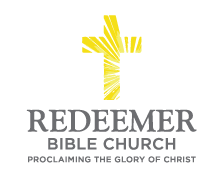 Intro:Preaching Point:  God grants this passage this morning so that  _________________________________________________________________________________________________________________________________________________________ the Holy Spirit to __________ a ___________ of _________ to the _________     __________, v8-10.______________ the Holy Spirit __________  _______  _______ is ___________ to __________  _______________, v11.Conclusion:  